                                                                                                                     Проект вноситься народним депутатом УкраїниСкічком О.О (посвідчення № 398) та іншими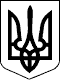   ПОСТАНОВА  Верховної Ради УкраїниПро звернення до Кабінету Міністрів України щодо вжиття невідкладних заходів з метою зниження фіксованої ціни на електричну енергію та тарифів на послуги розподілу природного газуЗ метою вжиття невідкладних заходів щодо захисту прав та інтересів побутових споживачів електричної енергії і природного газу, недопущення дестабілізації ситуації на енергетичному ринку України, забезпечення економічного балансу між інтересами громадян України та держави, недопущення зниження рівня життя населення Верховна Рада України п о с т а н о в л я є :1. Рекомендувати Кабінету Міністрів України невідкладно, протягом 5 календарних днів з дня набрання чинності цією постановою, розробити механізм надання державної допомоги у вигляді адресних фінансових виплат, які компенсуватимуть додаткові витрати, пов’язані зі скасуванням пільгового тарифу на електричну енергію, для побутових споживачів, визначених у Додатку 3 до Положення про покладення спеціальних обов’язків на учасників ринку електричної енергії для забезпечення загальносуспільних інтересів у процесі функціонування ринку електричної енергії, затвердженого постановою Кабінету Міністрів України від 5 червня 2019 року № 483, а саме:- будинків обладнаних опалювальними електроустановками та негазифікованих будинків;- багатодітних, прийомних сімей та будинків сімейного типу;- побутових споживачів, які постійно проживають у 30-кілометровій зоні атомних електростанцій;- гуртожитків, які розраховуються за загальним розрахунковим засобом обліку.2. Рекомендувати Кабінету Міністрів України спільно з Національною комісією, що здійснює державне регулювання у сферах енергетики та комунальних послуг,	невідкладно вжити заходів щодо зниження цін (тарифів) на послуги з постачання та розподілу газу побутовим споживачам шляхом:встановлення граничного (максимального) розміру ціни на природній газ для потреб населення;встановлення граничної торгової надбавки (націнки) газопостачальника, розмір якої не може перевищувати 2,5 %;оптимізації тарифів на послуги з розподілу природного газу суб'єктів господарювання, які здійснюють діяльність з розподілу природного газу газорозподільною системою.3. Рекомендувати визначити строк дії заходів, визначених п. 2 цієї постанови, з 01.02.2021 року та діють до 31.12.2021 року.4. Рекомендувати Кабінету Міністрів України спільно з Національною комісією, що здійснює державне регулювання у сферах енергетики та комунальних послуг, невідкладно вжити усіх можливих заходів для збільшення обсягів видобутку природного газу в Україні та розглянути можливість максимально можливого зменшення тарифів на послуги транспортування, розподілу природного газу, встановлення фіксованої ціни на природний газ вітчизняного видобутку для потреб населення на рівні його собівартості.                                    5. Постанова набирає чинності з дня її опублікування.Голова Верховної РадиУкраїни	                         Д.О. Разумков